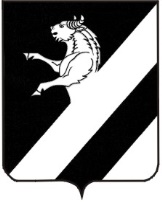 КРАСНОЯРСКИЙ  КРАЙАЧИНСКИЙ РАЙОНТАРУТИНСКИЙ СЕЛЬСКИЙ СОВЕТ ДЕПУТАТОВР Е Ш Е Н И Е       19.03.2021 г                            п. Тарутино                                               № 7-25РО внесении изменений в решение Тарутинского сельского Совета депутатов от 20.11.2018  № 33-100Р «Об установлении и введении в действие налога на имущество физических лиц на территории Тарутинского сельсовета Ачинского района Красноярского края.	В соответствии с Федеральным законом от 23.11.2020 № 374-ФЗ «О внесении изменений в части первую и вторую Налогового кодекса Российской Федерации и отдельные законодательные акты Российской Федерации», руководствуясь  ст.ст. 7, 25 Устава Тарутинского сельсовета  Ачинского района, Тарутинский сельский Совет депутатов РЕШИЛ:дополнить пунктом 3.1. следующего содержания:«3.1. Налогоплательщику, имеющему право на налоговую льготу и не предоставившему в налоговый орган заявление о предоставлении налоговой льготы, налоговые льготы предоставляются на основании сведений, полученных налоговым органом в соответствии с Налоговым кодексом Российской Федерации и другими федеральными законами, начиная с налогового периода, в котором у налогоплательщика возникло право на налоговую льготу».3.  Решение вступает в силу не ранее чем по истечении одного месяца  со дня его официального опубликования в информационном листе «Сельские вести» и распространяет свое действие на правоотношения, возникшие с 01.01.2021, подлежит размещению на официальном сайте Тарутинского сельсовета - http://tarutino24.ru/Глава Тарутинского сельсовета                 Председатель Тарутинского                                                                                                   Сельского Совета____________  В.А. Потехин                       _________Н.Н. Симонова                                